我荣幸地向各理事国转呈阿根廷共和国提交的文稿。	秘书长
	赵厚麟阿根廷共和国提交的文稿为推动中小企业参与国际电联工作可能采取的行动背景理事会2017年会议做出决定，启动一个SME参加电信标准化部门（ITU-T）和国际电联电信发展部门（ITU-D）相关研究组试点项目，持续至本届大会为止，SME可通过此项目充分参与决定参与此项目的研究组的会议，但他们在决策程序中的作用有所限制，包括在管理职位的选举和决议或建议的通过方面。随后，美洲国家电信委员会（CITEL/OAS）在2018年全权代表大会（PP-18）上介绍了一份文稿，正式提出鼓励中小企业参与国际电联的工作。此提案的主题是国际电联（ITU）各区域代表针对此问题的看法和输入意见，其内容以第209号决议（2018年，迪拜）的形式获得通过。阿根廷认为有关国际电联中小企业成员资格及其参与相关活动的标准一经确定，则应启动具体行动，以促进此类企业有效地参加活动，方式主要是传播有关国际电联工作的信息并引发这些企业的兴趣。为此，我们愿意分享我方所采取行动的信息，宣传PP-18做出的决定并向中小企业介绍参加国际电联工作可能带来的益处。迄今为止采取的行动PP-18期间，国际电联新闻办公室在《国际电联新闻》双月刊中发表了一份声明，在第209号决议（2018年，迪拜）获批后立即宣布该决议获得通过。此新闻已在社交网络上发布，并已向参与SME事务的政府和行业部门通报。有关此声明的信息见：https://news.itu.int/argentinas-commitment-to-itu/。阿根廷互联网协会（CABASE）亦请其成员关注这一新闻，该协会自2017年起便与国际电联合作，向阿根廷和拉丁美洲的SME及SME协会传播有关国际电联活动的信息。相关出版物见：https://www.cabase.org.ar/cabase-en-representacion-de-las-pymes-argentinas-en-la-union-internacional-de-telecomunicaciones/。现已与阿根廷制造部下设的企业家和中小企业分秘书处召开会议，向该机构介绍了国际电联做出的决定，使其亦能参与到促进SME参加国际电联工作的行动中来，同时主要将国际电联世界电信展作为拉近与国际电联的距离并与其它成员建立联系的平台。在这方面，他们获得了阿根廷负责国际电联事务的信息通信技术秘书处（SETIC）的支持，不仅能够获得所有相关信息亦可参加有关国际电联的介绍会和培训，从而使SME能够参与研究组的工作。此外，还要强调向其它行业通报信息和呼吁这些行业参与进来的重要性：信息通信技术（ICT）已渗入我们生活的方方面面并时刻都在产生影响，这意味着必须将经济制造、环境、交通和卫生等行业都融入进来，让他们亦能推动各自行业内的公司参与国际电联的工作。最后，阿根廷启动了有大学和中小企业参加的项目。我们希望强调在这些参与方之间形成合力的重要性，如今这些参与方已成为国国际电联的学术成员和SME部门准成员。此项目的具体操作方式是由国立技术大学领导在阿根廷不同城市实施的物联网研究、发展和落实项目，该国立技术大学不仅与国际电联有联系且在阿根廷全国设有30多个地区总部。现已在该大学总部所在的三个城市（圣达菲、圣尼古拉斯和雷西斯滕西亚）启动了实施物联网技术的项目。我们希望能在不久的将来向大家汇报此举措的初步成果，并一如既往地将其作为最佳做法，与其他成员国和广大成员分享。结论鉴于中小企业通常是经济增长的和就业的推动因素，因此阿根廷希望有更多成员国能够站出来，讲述SME参与国际电联工作的重要性。在此，我们忆及联合国已决定设立国际中小企业日并于每年6月27日举行庆祝。因此，我们请所有成员国在庆祝这一纪念日时纳入促进中小企业参与国际电联工作这一主题。______________理事会2019年会议
2019年6月10-20日，日内瓦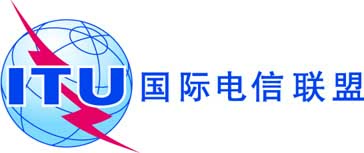 议项： ADM 28文件 C19/87 -C议项： ADM 282019年5月27日议项： ADM 28原文：西班牙文秘书长的说明秘书长的说明阿根廷共和国提交的文稿阿根廷共和国提交的文稿为推动中小企业参与国际电联工作可能采取的行动为推动中小企业参与国际电联工作可能采取的行动概要阿根廷希望共享第209号决议（2018年，迪拜）获得通过以来该国为促进中小企业（SME）参加国际电联活动采取的行动。 需采取行动将本文件记录在案。____________参考文件第209号决议（2018年，迪拜）；C19/56号文件